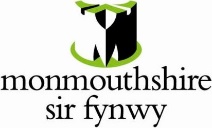 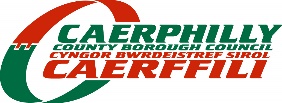 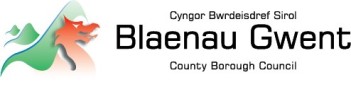 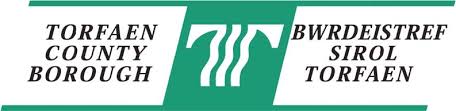 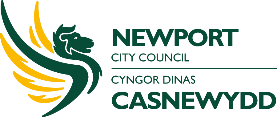 EnwCyfeiriadI bwy bynnag a fynno wybod,  Mae rhai pob sydd ag anhwylder ar y sbectrwm awtistig, anabledd dysgu, dementia neu gyflyrau iechyd meddwl a’u gofalwyr yn poeni bod yr Heddlu neu bobl eraill yn ymholi ynglŷn â pham ydynt neu'r person maent yn eu cefnogi tu fas mwy nag unwaith y diwrnod. Rydym wedi dylunio llythyr sy’n esbonio’n fras pam fod angen i rywun fod tu fas. Mae canllaw Cofid 19 Llywodraeth Cymru yn nodi bod modd i bobl fynd mas i wneud ymarfer corff mwy nag unwaith y diwrnod os oes angen oherwydd cyflwr iechyd neu anabledd penodol.Mae gen i Anhwylder ar y Sbectrwm Awtistig, Anabledd Dysgu, Dementia neu Gyflwr Iechyd Meddwl. Efallai bod angen i fi adael fy nghartref dwywaith neu deirgwaith pob dydd, fel ffordd o gynnal fy iechyd a lles. Mae modd i fi fynd mas am ymarfer corff 2 neu 3 gwaith fesul diwrnod, os oes angen arna i.Mae fy ngofalwr/cymorth yn fy helpu i gadw 2 fetr ar wahân o bobl.Dwi’n gallu mynd am daith yn y car (yn lleol) i ymlacio ac i reoli gorbryder.Mae Canllaw Cymraeg yn nodi ei fod dal yn hollol hanfodol, er mwyn lleihau lledaeniad haint y coronafeirws, y dylid cyfyngu teithio y tu fas i’r cartref, dylech aros mor agos i’ch ardal leol ag sy’n bosib, ac aros o leiaf 2 fetr ar wahân o unrhyw un nad yw’n aelod o’ch cartref neu’n ofalwr ar bob adeg.  Mae mwy o wybodaeth ynglŷn â chyfyngiadau diweddar cyfredol o ganlyniad i COFID-19 ar gael yma https://gov.wales/revised-coronavirus-rules-for-wales-unveiledGellir lawrlwytho Adnoddau Ymwybyddiaeth Awtistiaeth yma: Can You See Me: ebostiwch ASDinfo@WLGA.gov.uk i geisio am y freichled, y cerdyn a'r arbedwr sgrin ar gyfer ffonau clyfar.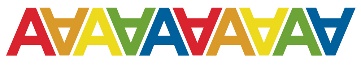 Cymdeithas Awtistiaeth Genedlaethol: Cerdyn Ymwybyddiaeth Awtistiaeth  https://www.autism.org.uk/.../resou.../how-nas-can-help.aspx